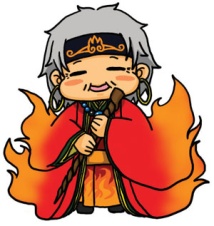 一般社団法人 札幌大学ウレシパクラブ　入会申込書(一般会員用)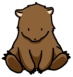 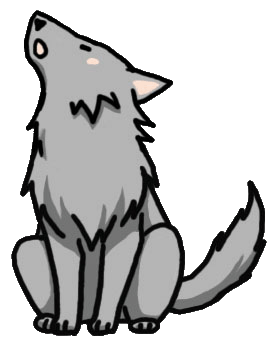 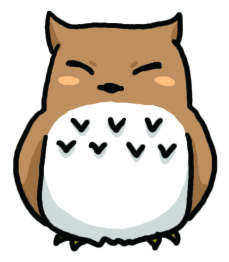 申込年月日　　　　年　　　　月　　　　日以下は、お知らせや会報の送付先になります。自宅／勤務先のどちらかに○をつけてご記入ください。✽以下のいずれかの方法でお申し込みください。　　　　１．ＦＡＸ：０１１－８５２－９３３５　 (ウレシパクラブ)　◆この申込用紙に必要事項を記入し、送信してください。　　　　２．郵送：この申込用紙に必要事項を記入し、次の住所にお送りください。〒062-8520　北海道札幌市豊平区西岡３条７丁目３－１　一般社団法人　札幌大学ウレシパクラブ※記入された個人情報は、ウレシパクラブに関する目的以外には使用いたしません。✽会費納入・銀行振込先　ご都合の良い口座へのお振り込みをお願いいたします。◆大変恐縮ですが、振り込み手数料のご負担をお願いいたします。年会費１口 2,000円口　　　　　　　　　　　　円ふりがなお名前所属・肩書き住所<自宅／勤務先>〒電話<自宅／勤務先>E-mail<自宅／勤務先>金融機関記号・番号/口座番号口座名義(３銀行共通)ヨミガナ(３銀行共通)ゆうちょ銀行 (郵便局)１９０５０・２４５９２９７１一般社団法人　札幌大学ウレシパクラブシヤ）サツポロダイガクウレシパクラブ北洋銀行　　道庁支店(普)　３５６５１３１一般社団法人　札幌大学ウレシパクラブシヤ）サツポロダイガクウレシパクラブ北海道銀行　西岡支店(普)　０８７５９７２一般社団法人　札幌大学ウレシパクラブシヤ）サツポロダイガクウレシパクラブ